Supplementary Material Immensely Enhanced Color-Adjustable Up-conversion Fluorescence in Electron Donor-Acceptor Exciplex Chromophores Doped with Fluorescent EmittersZhen Chen,1 Qian Zhou,1 Huitian Du,1 Yuan Yu,1 Chuang Zhang,2 Shenghao Han,1 and Zhiyong Pang1,*1School of Microelectronics, State Key Laboratory of Crystal Materials, Shandong University, Jinan 250100, P. R. China.2Institute of Chemistry, Chinese Academy of Sciences, Beijing 100190, P. R. China.*pang@sdu.edu.cn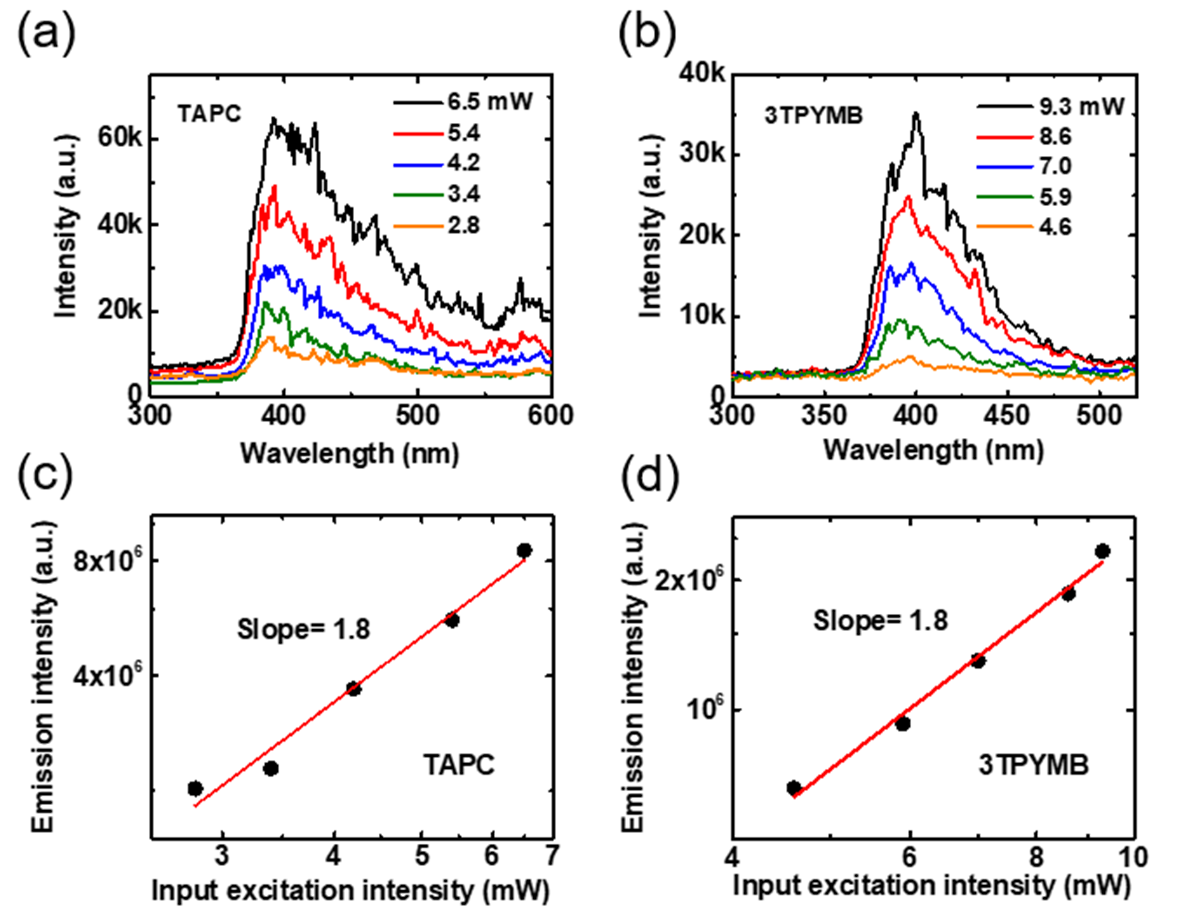 Fig. S1. (a) The up-conversion PL spectra of TAPC under 760 nm excitation at different powers. (b) The up-conversion PL spectra of 3TPYMB under 760 nm excitation at different powers. (c) The log-log plot of the integrated area of PL spectra versus the power intensity of input laser by using the data of (a). (d) The log-log plot of the integrated area of PL spectra versus the power intensity of input laser by using the data of (b).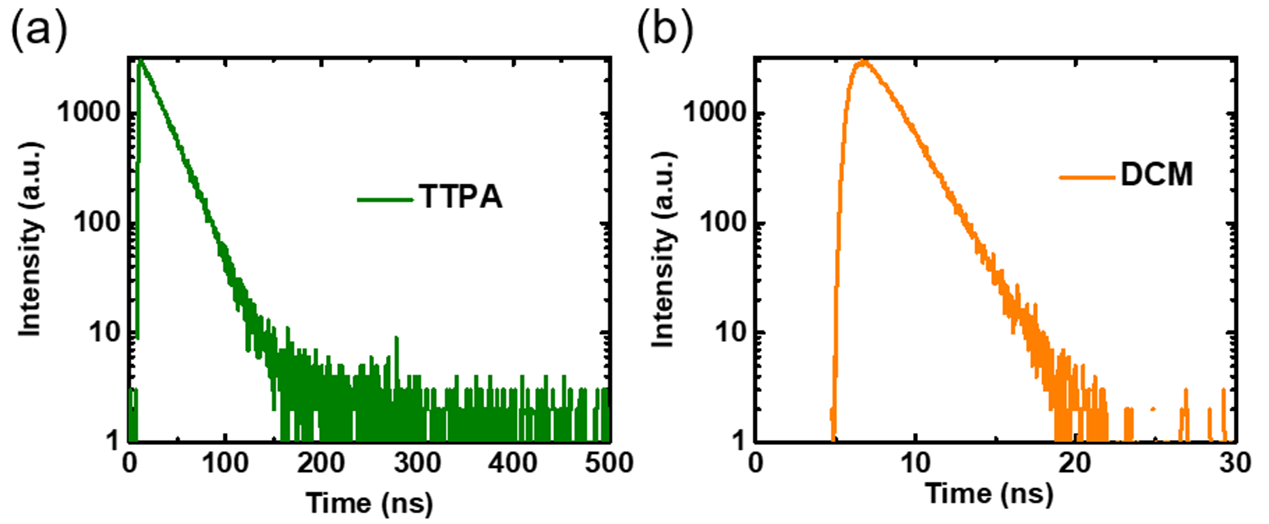 Fig. S2. Room temperature PL decay curve of pure TTPA (a) and DCM (b).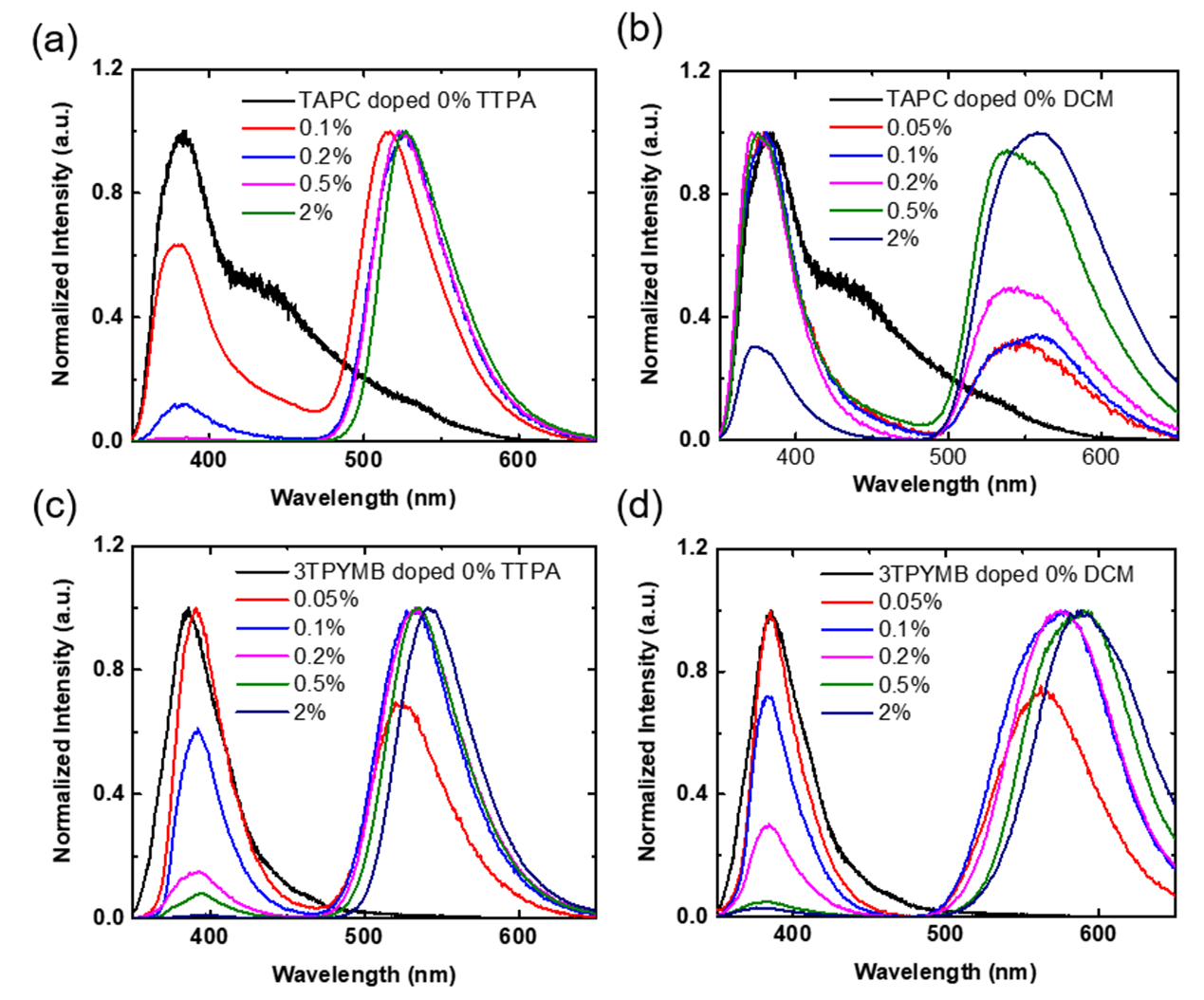 Fig.S3. The PL spectra of TAPC and 3TPYMB doped with TTPA and DCM at various concentrations.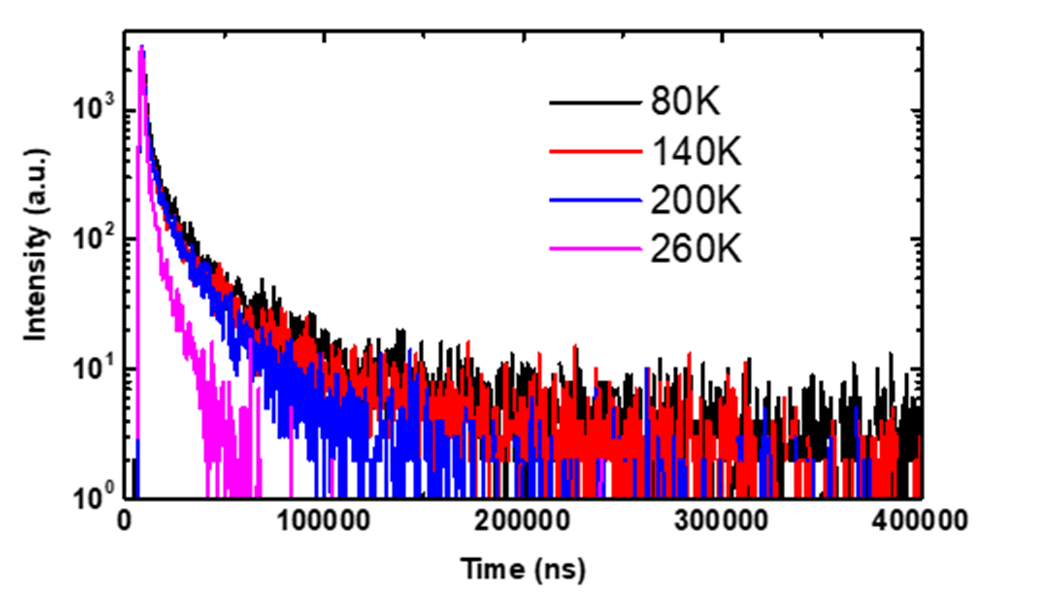 Fig. S4. Transient PL decay curve of TAPC:3TPYMB blend (1:1) at various temperatures.Table S1. The PLQYs of TTPA- and DCM-doped TAPC:3TPYMB (1:1) blends with different doping concentrations.Table S2. The PLQYs of TTPA- and DCM-doped 3TPYMB samples.Table S3. The PLQYs of TTPA- and DCM-doped TAPC samples.      Ratio Dophant00.05%0.10%0.20%0.50%2%TTPA7.40%11.39%19.28%23.41%28.04%98.65%DCM7.40%7.61%11.19%12.28%17.22%20.86%      RatioDophant0.00%0.05%0.10%0.20%0.50%2%TTPA4.01%--9.13%12.29%30.51%56.94%DCM4.01%6.90%8.96%11.94%17.82%19.19%      Ratio
Dophant0.00%0.05%0.10%0.20%0.50%2%TTPA6.45%10.21%11.04%9.41%11.47%18.88%DCM6.45%4.43%3.99%3.36%3.00%--